т 29 мая 2013 г. Протокол №34Специальность 31.05.01 - «Лечебное дело»ОТЧЕТ ПО ПРОИЗВОДСТВЕННОЙ ПРАКТИКЕ:Практика по получению первичных профессиональных умений и навыков «Сестринская»Обучающийся умеет (да, нет - подчеркнуть):Освоил принципы ухода за больными и правила санитарной обработки (да, нет)Овладел основными принципами медицинской этики и деонтологии, проведения санитарно просветительной работы среди больных, ознакомился с основами организации работы на медсестринском посту, процедурного кабинета (да, нет).Освоил должностные обязанности медицинской сестры (да, нет)Оценка работы обучающегося (в баллах): Теоретическая подготовка (по пятибалльно шкале) ______ Практическая подготовка (по пятибалльно шкале) ______Активность в освоении практических навыков (по пятибалльно шкале) _______Оценка взаимоотношений с коллективом отделения, пациентами (по пятибалльно шкале) _______Правильность заполнения отчётной документации (по пятибалльно шкале) _______Итоговый балл* _______; оценка_______Подпись руководителя практики (сотрудника кафедры) по базе**_________/____________Дата_____________Ежедневный учет работы обучающегосяПримечание: Обучающийся, проходящий учебную практику, должен выполнять следующие требования:находиться на рабочем месте в соответствии с распорядком работы отделения лечебного учреждения и графиком работы;строить свои взаимоотношения с коллективом в соответствии с принципами медицинской этики и деонтологии;принимать активное участие в проведении лечебных мероприятий, проводимых медицинскими работниками структурного подразделения лечебного учреждения;ежедневно фиксировать выполненную практическую работу в отчете по учебной практике и в дневнике по следующей схеме: В дневнике фиксируются: - общие сведения о ЛПУ где проходит практика (краткая историческая справка, профильность, основной руководящий состав, структура ЛПУ); - полная характеристика отделения в которое распределён обучающийся (с указанием руководящего состава, количества койко-мест отделений, распорядок дня отделения); - данные о прохождении инструктажа по технике безопасности (кто провёл, наименование инструктажей, дата); - результаты работы обучающегося с медицинской документацией, - основные практические навыки выполненные самостоятельно, - медицинские манипуляции в которых обучающийся принимал участие либо присутствовал при их выполнении, - отзыв обучающегося о пройденной практике с указанием положительных и отрицательных моментов, пожелания обучающегося.Дневник учебной практики и отчет подписываются старшей медицинской сестрой отделения ежедневно и по окончании практики врачом – руководителем. По окончании практики дается характеристика работы обучающегося.Отчет вместе с дневником и характеристикой сдается руководителю в день окончания практики!Характеристика обучающегося после прохождения учебной практики должна содержать следующие разделы: Уровень теоретической подготовки; Владение практическими навыками и манипуляциями; Соблюдение основ деонтологии; Проведение санитарно - просветительной работыПодпись руководителя практики по базе (ассистента) ***________________________________Главный врач (заместитель) ________________________________________                                                                             Печать лечебного учреждения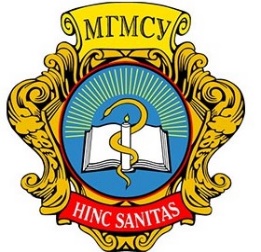 Министерство здравоохранения Российской ФедерацииФедеральное государственное бюджетное образовательное учреждение высшего образования«МОСКОВСКИЙ ГОСУДАРСТВЕННЫЙ МЕДИКО-СТОМАТОЛОГИЧЕСКИЙ УНИВЕРСИТЕТИМЕНИ А.И. ЕВДОКИМОВА»ФГБОУ ВО МГМСУ им. А.И. Евдокимова Минздрава РоссииФ.И.О. обучающегосяФ.И.О. обучающегосяФ.И.О. обучающегосяФ.И.О. обучающегосяКурсгруппагруппаформа обученияформа обученияформа обученияформа обучения№ зачетной книжки№ зачетной книжки№ зачетной книжкиКонтактный телефонКонтактный телефонКонтактный телефонКонтактный телефонКонтактный телефонВремя прохождения практики сВремя прохождения практики сВремя прохождения практики сВремя прохождения практики сВремя прохождения практики сВремя прохождения практики споМесто прохождения практикиМесто прохождения практикиМесто прохождения практикиМесто прохождения практикиМесто прохождения практикиНаименование работыМинимальное количество манипуляцийДатаДатаДатаДатаДатаДатаДатаДатаДатаДатаДатаДатаДатаДатаДатаВсегоДни практикиРабота на медицинском посту стационара14Заполнение учётно – отчётной документации отделения 12*Измерение и регистрация физикальных данных (температура, пульс, антропологических данных артериальное давление, суточного диуреза)20Раздача лекарств пациентам10Подготовка пациентов к лабораторным и инструментальным исследованиям, сбор анализов5Проведение санитарно-просветительной работы с пациентами10Набор лекарственных средств из ампул и флаконов, разведение антибиотиков, сбор систем для капельного введения препаратов.40Проведение внутривенных инъекций, забор крови для исследований, постановка капельниц.10Проведение внутримышечных, подкожных инъекций.15Определение группы крови, резус фактора.2Приготовление дезинфицирующих растворов для уборки процедурного, перевязочного кабинета и общих палат.10Предстерилизационная очистка и стерилизация медицинского инструментария10Осуществление предварительной, текущей и заключительной уборки процедурного и/или перевязочного кабинета15Осуществление генеральной уборки процедурного и/или перевязочного кабинета1Проведение перевязок больным (в т.ч давящей повязки)5Выполнение простейших физиотерапевтических процедур (постановка горчичников, банок, компрессов, пузыря со льдом, грелки, пиявок)4Подготовка пациентов к лабораторным и инструментальным исследованиям, сбор анализов5Уход за тяжелобольными (проведение личной гигиены тяжелым и ослабленным больным, профилактика пролежней, кормление больных в палате, смена постельного и нательного белья перестилание постели, подача и дезинфекция судна/утки)10Проведение очистительных и иных клизм, катетеризация мочевого пузыря.2Оказание доврачебной медицинской помощи пациентуСнятие электрокардиограмм. (+2 балла) **Участие в реанимационных мероприятиях   (+2 балла)Участие в проведении плевральной и стернальной пункций, лапароцентезе, катетеризации подключичной вены (+2 балла)Старшая медицинская сестра отделенияДатаКраткое содержание выполненных работПодпись старшей медсестры: 